ЧЕРКАСЬКА МІСЬКА РАДА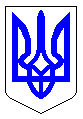 ЧЕРКАСЬКА МІСЬКА РАДАВИКОНАВЧИЙ КОМІТЕТРІШЕННЯВід 22.01.2016 № 67Про відмову у погодженні заявищодо можливості розміщення ТСТОВ «Ековторсвіт» на перетині вул. В. Чорновола та вул. ГоголяРозглянувши заяву товариства з обмеженою відповідальністю «Ековторсвіт», відповідно до ст. 31, ст. 40 Закону України «Про місцеве самоврядування в Україні», пункту 4.3 Положення про розміщення тимчасових споруд для провадження підприємницької діяльності у м. Черкаси (зі змінами), затвердженого рішенням Черкаської міської ради від 05.04.2012 № 3-753, виконавчий комітет Черкаської міської радиВИРІШИВ:1. Відмовити товариству з обмеженою відповідальністю «Ековторсвіт» у погодженні заяви від 30.12.2015 № 9498-ТС1 щодо можливості розміщення тимчасової споруди на перетині вул. В. Чорновола та вул. Гоголя.2. Управлінню планування та архітектури департаменту архітектури, містобудування та інспектування надати замовнику лист про відмову щодо реалізації намірів розміщення ТС (додається).3. Контроль за виконанням рішення покласти на директора департаменту архітектури, містобудування та інспектування Савіна А.О.Міський голова 								      А. В. БондаренкоДодаток до рішення виконавчого комітетувід ___________    № ________Лист про відмову щодо реалізації намірів розміщення ТСТОВ «Ековторсвіт» (заява від 30.12.2015 № 9498-ТС1)Можливість розміщення тимчасової споруди (пункт  прийому вторинної сировини) (в тексті – ТС) на перетині вул. В.Чорновола та вул. Гоголя, площею 27,6 кв. м не погоджено. Відповідно до вимог рішення Черкаської міської ради від 05.04.2012 № 3-753 «Про затвердження схеми розміщення тимчасових споруд та внесення змін до рішень Черкаської міської ради» (зі змінами, далі - Рішення):- забороняється розміщення стаціонарних ТС на інженерних комунікаціях. Встановлення тимчасових споруд для провадження підприємницької діяльності здійснюється в порядку, встановленому рішенням Черкаської міської ради, на підставі та відповідно до паспорта прив'язки ТС, наданого управлінням планування та архітектури департаменту містобудування Черкаської міської ради. Розміщення ТС самовільно (без паспорту прив’язки ТС) забороняється. Вам необхідно демонтувати ТС, що встановлена без відповідних документів.Начальник управління планування та архітектури департаменту архітектури, містобудування та інспектування					                В.В. ЧернухаЧеркаської міської ради 